NEW YORK CITY COLLEGE OF TECHNOLOGY THE CITY UNIVERSITY OF NEW YORK DEPARTMENT OF BUSINESS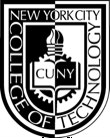 BUF 3310 CONTEMPORARY DESIGNERS AND LUXURY MARKETSPrerequisites: BUF 3100, SBS 3201Credits: 3INSTRUCTOR: Prof. Jessica Roncero Appelstein, MPSFaculty Office: N/AOffice Hours: Wednesdays 1:30-2:30 via phone or college emailOffice Phone: 973-590-4701E-mail: jappelstein@citytech.cuny.eduMeeting Date/ Time: Wednesdays 2:30-5PMRoom: OnlineCOURSE DESCRIPTION:Examines the aesthetics of major fashion designers from the 19th to the 21st centuries through lecture and study of museum clothing collections.Students will gain knowledge of historic fashion influences with application to contemporary and future fashion apparel.LEARNING OUTCOMES:Upon successful Completion of this course, students will be able toGENERAL EDUCATION LEARNING OUTCOMESRECOMMENDED TEXTBOOK: ASSESSMENT AND GRADING:Grading and add/drop policies are in accordance with University policies. Students need to submit assignments on or before the due date.Grades are assigned based on total points earned in the course. The total number of points a student earns is divided by the total number of possible points. The total possible points are 500. A student’s score is converted into a percentage and a grade will be assigned using the scale listed below.GRADING ASSIGNMENTSTerm Project	100 points Designer PPT Presentations	200 points Midterm Essay Exam	100 pointsFinal Exam	100 pointsTotal	500 pointsPROCESS FOR EVALUATIONOutstanding (A)	work exceeds the grading criteria.Good (B)	work met all grading criteria, performed to top standards.Average (C) work,	met all but one or two of the grading criteria.Below Average (D)	work met only one or two of the grading criteria.GRADE SCALEA	=	93 – 100A-	=	90 – 92.9B+	=	87 – 89.9B	=	83 – 86.9B-	=	80 – 82.9C+	=	77 – 79.9C	=	70 – 76.9D	=	60 – 69.9F	=	59.9 and belowCOURSE POLICIES AND PROCEDURES:PARTICIPATION:Your success in this class depends on your willingness to put effort into your work. You are expected to participate in all large and small group activities, exercises and discussions. Participation will help you understand the subject matter and will be considered when determining your final grade. Participation is 10% of your final grade. Coming to class is NOT participation.Participation involves:Active Learning. Taking notes, asking questions and taking responsibility for your own learning.Working with others in group activities: A chain is only as strong as its weakest link. Don’t drag your team down by refusing to get involved.Attending class regularly. If you aren’t here, you can’t learn.NO LATE WORK POLICY:Assignments and projects are due at the beginning of class as scheduled. NO LATE work will be accepted.GUIDELINES FOR WRITTEN ASSIGNMENTS:All papers MUST be typed. A page is the equivalent of a 1.5 line-spaced 8.5 x 11-inch paper with one- inch margins using 12- point type. Follow the page length guidelines for each assignment and number each page. All work MUST contain the student name(s) and email address(es), the course name and number, the date the assignment is submitted, and the name of the assignment.Effective writing helps clarify ideas and communicate those ideas to others. Be organized, clear, and succinct. Grammar, punctuation, style, and spelling count. Write in college-level American English that is appropriate to the business community.Papers will be graded on the following criteria:Clear and thorough application of direct and database concepts and principles (including material covered in the assigned reading, lectures, and discussions).Demonstration of original, logical, strategic thinking including a complete analysis of facts, logical synthesis, and persuasive conclusion/recommendation. Specific examples should support the analysis. Address the specific requirements of the assignment.Quality of research (depth, breadth, appropriateness) and proper acknowledgement of references, including complete citations using APA style in-text notes, when appropriate.Appropriate language and tone, accurate spelling, correct grammar, appropriate punctuation, and logical organization. You will not receive an A if your writing is awkward, contains grammatical or punctuation errors, or is disorganized.Written work must be word processed/typed on standard size 8 1/2" by 11" paper in black ink in Times New Roman font. All names must be typed on assignments to be accepted. Please plan accordingly for all your assignment due dates.EMERGENCIES:In the case of an emergency, you may submit your assignment the following class day. For once a week courses you may e-mail your assignment to me prior the start of the class to get full credit.Documentation on Professional Letterhead of the emergency will be expected. Coming late to class does not constitute an emergency.COLLEGE POLICIES (ACADEMIC INTEGRITY, ADA, RESOURCES):See standard policy documentSCHEDULE OF TOPICS:The following is a schedule of topics that will guide the course. How much time is spent on each topic will depend on student's interest and involvement therefore, students will need to be flexible in terms of timing their reading of the assigned materials. When reviewing for an examination, be certain to review end of chapter questions in addition to lecture notes and questions listed here.BIBLIOGRAPHY:Benbow-Pfalzgraf and Richard Martin, eds. Contemporary Fashion. 2nd Ed. Detroit: St. James Press, 2002 Black, Sandy, ed. Fashioning Fabrics: Contemporary Textiles in Fashion. London, Black Dog, 2006.Braddock, Sarah and Marie O’Mahony. Techno Textiles 2, rev. ed. London: Thames & Hudson, 2005. Elsasser, Virginia H. Textiles: Concepts and Principles, 2nd ed. New York: Fairchild, 2005.Gale, Colin. Fashion and Textiles: An Overview. New York: Berg, 2004.Gigi Ekstrom, Margaret. Fashion Marketing. New York: McGraw Hill/Glencoe, 2006. Goworek, Helen. Careers in Fashion and Textiles. Ames, IA: Blackwell Pub., 2006.Laver, James. Costume and Fashion: A Concise History. New York: Thames & Hudson, 2002.Mauro, Lucia and Kathy Siebel. Careers for Fashion Plates & Other Trendsetters. Blacklick, OH: McGraw Hill, 2002.Rosenau, Jeremy A. and David Wilson. Apparel Merchandising: The Line Starts Here. New York: Fairchild Publications, 2001.Steele, Valerie. Fifty Years of Fashion: New Look to Now. New Haven: Yale University Press, 2006. Tortora, Phyllis G. Understanding Textiles, 6th ed. Upper Saddle River, NJ: Prentice Hall, 2000OutcomeAssessmentIntegrate past designers’ styles with currentfashion and fashion designersClass discussion, Designer Paper &PresentationEffectively discuss distinctions of fashionsamong different time periods and stylingClass discussion, reading current events,Designer Paper & PresentationApply critical thinking skills and appropriate design terminology to an analytical study andcomparison among selected designers.Class discussion, course work, Designer Paper & PresentationDemonstrate knowledge of the key aestheticand major style contributions of selected designerClass discussion & midterm examinationOutcomeAssessmentLocate, interpret, and critically analyzeappropriate resources used in historical researchResearch and writing of Designer Paper & PresentationDerive solutions to problems through processes of visual communication andperception.Class discussion, Research and writing ofDesigner Paper & PresentationSynthesize information into a usable form tofurther understand cultureClass discussion, Research and writing ofDesigner Paper & PresentationBuild knowledge based on concepts,principles, theory, and creative connectionsClass discussion, current events, course work,midterm & final examinationsSESSIONTOPICASSIGNMENTWeek 1:1/27Review Blackboard materials and post any questions about the course to the discussion boardWeek 2: 2/3The 19th Century (Unit 1) Periods Covered:The Romantic Period: 1820-1850 The Crinoline Period: 1851-1869 Timeline xviii-xxiiPPT Presentation on Gabrielle “Coco” Chanel - Karl LagerfeldWeek 3: 2/10The 19th Century (Unit 1) Periods Covered:The Bustle Period and the Nineties: 1870-1900 Timeline xxii-xxivPPT Presentation on Christian Dior - Raf SimonsWeek 4: 2/17The Edwardian Period and World War I (Unit 2) Period Covered: 1900-1920 Timeline xxiv-xxviiPPT Presentation on Halston - Mario SchwabWeek 5:2/24The Twenties and Thirties (Unit 3) Period Covered: 1920-1929 Timeline xxvii-xxviiiPPT Presentation on Saint LaurentWeek 6:3/3The Twenties and Thirties (Unit 3) Period Covered: 1930-1938 Timeline xxviii-xxxPPT Presentation on Ralph LaurenWeek 7:3/10ESSAY MIDTERM ASSIGNMENTEssay dueWeek 8: 3/17World War II (Unit 4) Period Covered: 1936-1946 Timeline xxix-xxxiPPT Presentation on Hedi SlimaneWeek 9:3/24New Look: Fashion Conformity Prevails (Unit 5) Period Covered: 1946-1959Timeline xxxi-xxxiiiPPT Presentation on Versace / Vera WangWeek 10:3/31SPRING BREAK – NO CLASSWeek 11: 4/7The Turbulent 60s (Unit 6)Period Covered: 1960-1969 Timeline xxxiii-xxxvThe Seventies (Unit 7) Period Covered: 1970-1979 Timeline xxxv-xxxviiReadings on Giorgio Armani and Diane Von Furstenberg (questions on reading will be on final exam)Week 12:4/14The Eighties (Unit 8) Period Covered: 1980-1989 Timeline xxxvii-xlPPT Presentation on John-Paul GaultierWeek 13:  4/21The Nineties (Unit 9) Period Covered: 1990-1999Timeline xl-xliiPPT Presentation on Alexander McQueen/Marc JacobsWeek 14:4/28The New Millennium: (Unit 10)   Period Covered: 2000-2009   Timeline xliii-xlvThe New Millennium: (Unit 11)   Period Covered: 2010-present   Timeline xlv-xlviWeek 15:5/5Review and Study for FinalWeek 16:5/12Final Term Project DueWeek 17:5/19Final Exam